PÉČE O KOUZELNÉ TVORY, ANEB VYROB SI OBLUDNÉ OBLUDÁRIUM  K péči o kouzelné tvory dozajista patří kniha Obludné obludárium - tak trošku vzteklá kniha, kterou však lze „zkrotit“, víš-li jak.ÚKOL  Zkus si takové obludárium vyrobit.   Ale POZOR - než ho následně otevřeš, nezapomeň ho pohladit po hřbetu, ať nesklidíš nějaký ten kousanec ;-)   Materiál můžeš použít jakýkoliv dle vlastních představ nebo si jej za 20 Kč můžeš pořídit u nás.    Svůj výrobek nám pak přines ukázat a body jsou Tvoje BONUSOVÝ DOBROVOLNÝ ÚKOL NA MĚSÍC ÚNORNamaluj, jak si představuješ tlustočerva, obrázek přines do knihovny a body se jen posypou ;-)Ať se dílo podaří, mudlo! 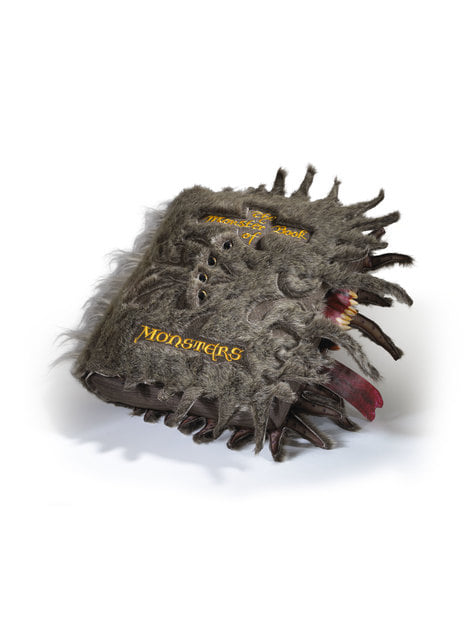 